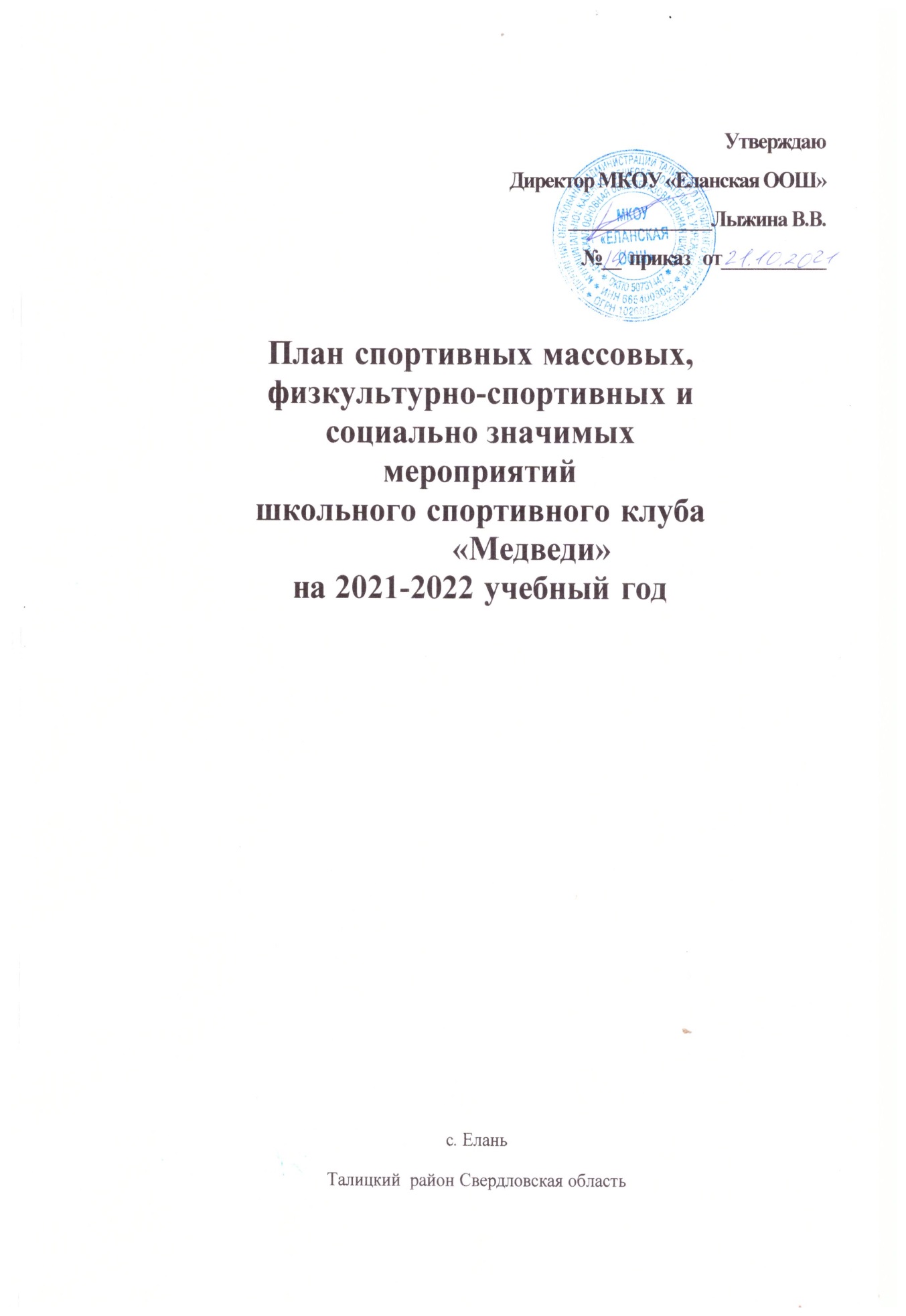 №месяцОрганизационные мероприятияОтветственныйОтветственный1сентябрь1.Заседание совета клуба•Утверждение совета клуба•Составление плана работы на учебный год•    Распределение обязанностей 2.Организация проведения внутришкольных соревнований по легкоатлетическому кроссу 3.Организация и проведение школьного туристического слета. 4.Эстафета «Осенний кросс». 5.Консультации для родителей по вопросам физического воспитания детей в семье. 6.Организация и проведениемониторинга состояния физической культуры и спорта. 7.Школьный, районный «Кросс нации-2021»Педагог-организатор Учителя физкультуры совет спортклуба Педагог-организатор Учителя физкультурыПедагог-организатор Учителя физкультуры совет спортклуба Педагог-организатор Учителя физкультуры2октябрь1.Подготовка и проведение школьных соревнований по подвижным играм 2.Подготовка и проведение соревнований3.Контроль за проведением гимнастики и физкультминуток4. Организация детско-юношеского турнира по мини-футболу5.День Здоровья6. Соревнования по волейболу. 7.Организация и проведениеподвижных игрПедагог-организатор Учителя физкультуры совет спортклуба Педагог-организатор Учителя физкультурыПедагог-организатор Учителя физкультуры совет спортклуба Педагог-организатор Учителя физкультуры3ноябрь1. Подготовка к соревнованиям по волейболу в зачет районной школьной Спартакиады среди общеобразовательных организаций. 2.Подготовка и проведение школьных соревнований3. Участие в акции «Спорт-альтернатива пагубным привычкам»Педагог-организатор Учителя физкультуры совет спортклуба Педагог-организатор Учителя физкультурыПедагог-организатор Учителя физкультуры совет спортклуба Педагог-организатор Учителя физкультуры4декабрь1.Подготовка к зимней Спартакиаде.•	Первенство по волейболу среди учащихся•	Первенство по мини- футболу среди учащихся•           Первенство по настольному теннису среди девушек 2.Контроль за проведением гимнастики и физкультминутокПедагог-организатор Учителя физкультуры совет спортклуба Педагог-организатор Учителя физкультурыПедагог-организатор Учителя физкультуры совет спортклуба Педагог-организатор Учителя физкультуры5январь1.Заседание совета клуба	           Подведение итогов за         полугодие	 спортивно-массового                	•           Занятия физическими упражнениями и спортивные игры в группах продленного дня2. Выступление агитбригады для вовлечения учащихся в систематические занятия. 3.Подготовка к участию в «Лыжне России»4. Открытие военно-спортивного месячника5.Участие в соревнованиях по мини-футболу в зачёт районной школьнойСпартакиады среди общеобразовательных организаций Талицкого района6. Лыжный кросс для учащихся 1-9 классов.Педагог-организатор Учителя физкультуры совет спортклуба Педагог-организатор Учителя физкультурыПедагог-организатор Учителя физкультуры совет спортклуба Педагог-организатор Учителя физкультуры6февраль1.Подготовка и проведение военно-спортивного месячника.2. «Лыжня России» 2021 3.Подготовка и проведение «Смотра строя и песни»Педагог-организатор Учителя физкультуры совет спортклуба Педагог-организатор Учителя физкультурыПедагог-организатор Учителя физкультуры совет спортклуба Педагог-организатор Учителя физкультуры7Март1.Подготовка и проведение спортивного праздника                           2.Консультации для родителей по	организатор вопросам физического воспитания                 Учителя детей в семье.	физкультуры 3.Участие в соревнованиях по волейболу в зачет районной школьной Спартакиады среди общеобразовательных организаций4.Участие в соревнованиях по волейболу «Серебряный мяч» в рамках общероссийского проекта «Волейбол в школу» среди командПедагог-организатор Учителя физкультуры совет спортклуба Педагог-организатор Учителя физкультурыПедагог-организатор Учителя физкультуры совет спортклуба Педагог-организатор Учителя физкультуры8апрель1.Сдача контрольных нормативов 2.Участие в плановых соревнованиях 3.Товарищеские встречи сборных команд школ Талицкого районаПедагог-организатор Учителя физкультуры совет спортклуба Педагог-организатор Учителя физкультурыПедагог-организатор Учителя физкультуры совет спортклуба Педагог-организатор Учителя физкультуры9Мая1.	Итоговое заседание клуба •           Подведение итогов года•	Отчет председателя совета клуба•		Составление плана на следующий учебный год•		Организация секций на следующий учебный год2. Участие в школьном конкурсе «Волшебное колесо».3. Весенний кросс «В здоровом теле здоровый дух». 1-9 классов.Педагог-организатор Учителя физкультуры совет спортклуба Педагог-организатор Учителя физкультурыПедагог-организатор Учителя физкультуры совет спортклуба Педагог-организатор Учителя физкультуры10июнь1.Организация спортивно-массовой работы в летнем лагере с дневным пребыванием детей и подростковПедагог-организатор Учителя физкультуры совет спортклуба Педагог-организатор Учителя физкультурыПедагог-организатор Учителя физкультуры совет спортклуба Педагог-организатор Учителя физкультуры11по графику Министерствапросвещения1. Участие в открытом заочном Всероссийском смотре-конкурсе на лучшую постановку физкультурной работы и развитие массового спортасреди школьных спортивных клубов. . 2.Участие во Всероссийскихспортивных играх ШСК1. Участие в открытом заочном Всероссийском смотре-конкурсе на лучшую постановку физкультурной работы и развитие массового спортасреди школьных спортивных клубов. . 2.Участие во Всероссийскихспортивных играх ШСКПедагог-организатор Учителя физкультуры совет спортклуба Педагог-организатор Учителя физкультуры